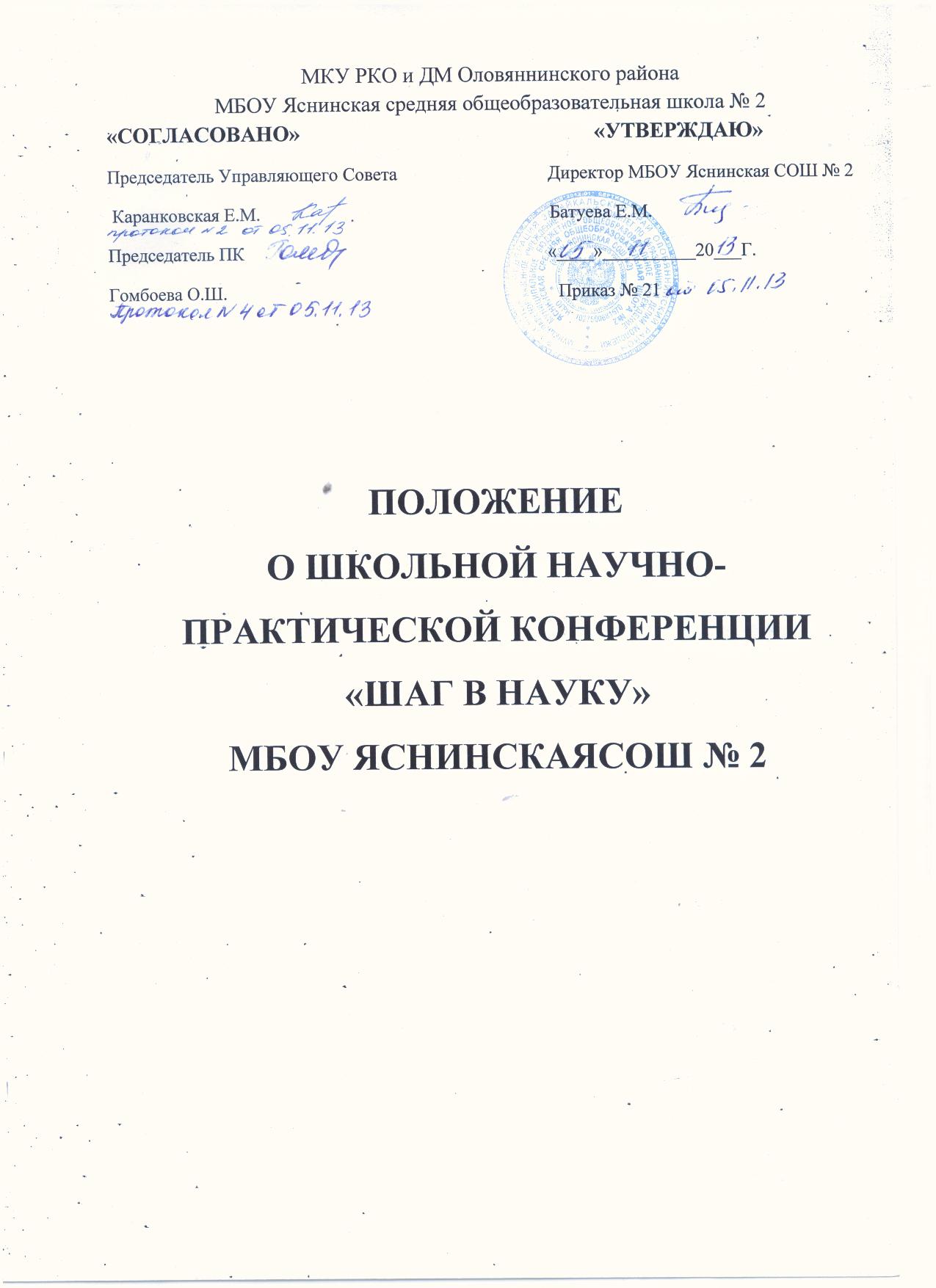 П О Л О Ж Е Н И Ео школьной научно-практической конференции «Шаг в науку»ОБЩИЕ ПОЛОЖЕНИЯ1.1. Настоящее Положение о проведении школьной научно-практической конференции учащихся «Шаг в науку» (далее Положение) разработано в соответствии с: - Федеральным законом «Об образовании в Российской Федерации» от 29.12.2012г №273-ФЗ;- Федеральным законом «Об основных гарантиях прав ребенка в Российской Федерации» от 24.07.98г. № 124-ФЗ; - Уставом школы1.2. Настоящее Положение определяет порядок организации и проведения научно-практической конференции учащихся.2. ЦЕЛИ ПРОВЕДЕНИЯ КОНФЕРЕНЦИИ2.1. Целями конференции являются- выявление одаренных и талантливых учащихся, - интеллектуальное и творческое развитие учащихся посредством исследований; - поддержка талантливой молодежи, демонстрация и пропаганда лучших достижений школьников; - формирование творческих связей с высшими учебными заведениями; - привлечение общественного внимания к проблемам развития интеллектуального потенциала общества. - конкурсный смотр самого яркого и интересного, что сделано учащимися за прошедший год во всех видах научно-исследовательской, практической и творческой деятельности;3. ЗАДАЧИ КОНФЕРЕНЦИИ3.1. Задачами конференции являются:- выявление талантливых школьников, проявляющих интерес к научно- исследовательской деятельности, оказание им поддержки; - вовлечение учащихся в поисково-исследовательскую деятельность, приобщение к решению задач, имеющих практическое значение для развития науки, культуры; - демонстрация и пропаганда лучших достижений учащихся, опыта работы учебных заведений по организации учебной научно-исследовательской деятельности. - консолидация усилий педагогов, родителей (законных представителей), общественности в развитии исследовательской и творческой деятельности учащихся;4. РУКОВОДСТВО КОНФЕРЕНЦИЕЙ4.1. Организаторами Конференции являются: - методический совет; - предметные МО. 4.2. Общее руководство подготовкой и проведением конференции осуществляется Оргкомитетом Конференции, утвержденным приказом директора школы.4.3. Оргкомитет Конференции решает вопросы поощрения призеров конференции и научных руководителей, способствует привлечению внимания общественности, средств массовой информации, физических и юридических лиц к деятельности конференции, совместно с жюри подводит итоги, награждает победителей конференции.4.3. Оргкомитет Конференции формирует жюри в секциях.5. ПРОВЕДЕНИЕ КОНФЕРЕНЦИИ5.1. Конференция проводится ежегодно в январе месяце.5.3. Участниками Конференции могут быть школьники 1-11-х классов.5.4. Участники конференции предоставляют в Оргкомитет Конференции текст работы не позднее, чем за 7 дней до начала работы конференции. 5.5. Работа Конференции предусматривает публичные выступления участников по результатам собственной исследовательской деятельности на предметных секциях по следующим направлениям: - естественно-математические дисциплины (математика, физика, химия, география и экономика, биология и экология, информатика и другие);- общественно-гуманитарные науки (русский язык, литература, иностранные языки, история, обществознание, иноязычные культуры, мировая художественная культура; ОБЖ и здоровье человека; технология и другие);5.6. В день защиты доклады (рефераты) представляются в устной форме или в форме компьютерной презентации (PowerPoint) на секционных заседаниях. На выступление по представлению своей работы участнику дается 7 - 10 минут, на выступление при обсуждении — до 2 минут. Участникам Конференции необходимо иметь при себе напечатанный экземпляр текста своего доклада (реферата).6. ТРЕБОВАНИЯ К СОДЕРЖАНИЮ И ОФОРМЛЕНИЮ ДОКЛАДА6.1. В состав исследовательской работы входят следующие части: титульный лист, аннотация и научная статья. Научная  статья должна содержать: Оглавление Введение Основную часть Заключение Список использованных источников и литературы. Титульный лист содержит следующие атрибуты: названия конференции и работы, сведения об авторе (фамилия, имя, отчество, учебное заведение, класс) и научных руководителях (фамилия, имя, отчество, должность, место работы).Аннотация должна содержать наиболее важные сведения о работе и включать следующую информацию: цель работы, методы и приемы, которые использовались в работе, полученные данные; выводНаучная статья (описание работы), включая формулы и список литературы, не должна превышать 10 стандартных страниц формата А4. Для иллюстраций может быть отведено дополнительно не более 10 страниц, которые размещаются после ссылок в основном тексте.  Таблицы, рисунки и графики должны иметь пояснения. Нумерация страниц производится вверху, в правом углу. Весь текст выполняется на стандартных страницах белой бумаги формата А4 (размеры: горизонталь – 210 мм, вертикаль – 297 мм). Текст печатается ярким шрифтом - типа TimesNewRoman (размер шрифта – 12 кегль) через полтора интервала между строками на одной стороне листа. Формулы вписываются черной пастой или набираются в редакторе MicrosoftEqution 3.0. В оглавлении должны быть включены основные заголовки работы, введение, название глав и параграфов, заключение, список использованных источников и литературы, названия приложений и соответствующие номера страниц. Введение должно включать в себя формулировку постановки проблемы, отражать актуальность темы, определение целей и задач, поставленных перед исполнителем работы, краткий обзор используемой литературы и источников, степень изученности данного вопроса, характеристику личного вклада работы в решение избранной проблемы. Основная часть должна содержать информацию, собранную и обработанную исследователем, а именно описание основных рассматриваемых фактов, характеристику методов решения проблемы, сравнение известных автору ранее существующих и предлагаемых методов решения, обоснование выбранного варианта решения (эффективность, наглядность, практическая значимость и т.д.). Основная часть делится на главы. В заключении в лаконичном виде формулируются выводы и результаты, полученные автором. Направления дальнейших исследований и предложений по возможному практическому использованию результатов исследования. В список использованных источников илитературы заносятся публикации, издания и источники, использованные автором (см. образец). Информация о каждом издании должна включать в строгой последовательности: фамилию, инициалы автора, название издания, выходные данные издательства, год издания, № выпуска (если издание периодическое), количество страниц. Все издания должны быть пронумерованы и расположены в алфавитном порядке. Доклад может содержать приложения с иллюстративным материалом (рисунки, схемы, карты, таблицы, фотографии и т.п.), который должен быть связан с основным содержанием. В случае представления работы с нарушениями требований Оргкомитет Конференции имеет право отклонить эту работу от участия. Образец оформления титульного листа6.2. Изменения и дополнения в данный пункт Положения вносятся Приказом директора школы.7. ТРЕБОВАНИЯ К ДЕМОНСТРАЦИИ РАБОТЫ 7.1. Электронная презентация работы должна быть выполнена в программе PowerPoint на CD-R или CD-RW (возможно её предоставление с использованием любой флэш-памяти). 7.2. По содержанию презентация должна включать в себя название работы, полные сведения об авторе и научном руководителе, цели и задачи работы, объект и предмет исследования, методы, использованные автором; а также отражать полученные результаты и выводы. В презентацию рекомендуется включить для наглядности диаграммы, схемы, таблицы, фотографии, помогающие раскрыть содержание исследования. Объем презентации – не более 20 слайдов.В качестве дополнительных элементов демонстрации могут выступать: макет, образцы, фотоальбом, видеофильм, компьютерная презентация, которые позволят автору наиболее полно представить процесс исследования и полученные результаты. 7.3. Изменения и дополнения в данный пункт Положения вносятся Приказом директора школы.8. КРИТЕРИИ ОЦЕНКИ ИССЛЕДОВАТЕЛЬСКИХ РАБОТ УЧАЩИХСЯ.9. ИТОГИ КОНФЕРЕНЦИИ- награждение дипломами учащихся — авторов лучших работ;- награждение сертификатами учащихся — участников Конференции;- поощрение научных руководителей лучших работ;- рекомендации для участия в муниципальных, региональных и Всероссийских научно-практических конференциях учащихся, других конкурсах;- рекомендации для публикации материалов Конференции.№Критерии оценкиКол-вобаллов(макс- 40) 1.Актуальность поставленной задачи.Имеет большой практический и теоретический интерес.Носит вспомогательный характер.Степень актуальности определить сложно.Неактуальна.53102. Новизна полученных результатов.Получены новые теоретические и практические результатыИмеется новый подход к решению известной проблемы.Имеются элементы новизныНичего нового нет53103.Уровень проработанности исследованияПолный цикл исследования, включающий подготовку программы, натурные наблюдения, или проведение эксперимента, отработку и анализ полученного материала, создание продукта.Исследование с привлечением первичных наблюдений, выполненных другими авторами, собственная обработка, анализ.Исследование, проведенное на основе литературных источников, опубликованных работ и т.п.Имеются элементы исследования или обобщения, реферативная работа со свертыванием известной информации.Элементарная компилятивная работа, изложение известных фактов, истин.532104.Достижения автораСобственная постановка проблемы или задачи, непосредственное участие в эксперименте, использование в работе аналитических методов и т.д. и т.п.Собственная разработка отдельных вопросов, глубокая проработка имеющихся источников.Усвоение и ретрансляция знаний сверх учебной программы, достаточное представление о предыдущих достижениях.Общее или слабое ориентирование в заданной области.53215.Владение автором научным аппаратом.Владеет свободноВладеет некоторыми понятиямиНе владеет5306. Научное и практическое значение результатов работыРезультаты заслуживают опубликования и могут быть использованы в практической деятельности.Исследование имеет частичный прикладной характер.Имеет значение только для автора.Не заслуживают внимания53107Оформление исследовательской работы.Выдержана композиция работы (введение, постановка цели, задачи, основное содержание, выводы, список литературы), объем и требования к оформлению.Допущены незначительные отклонения от требований к композиции и оформлению работы.Отсутствуют стройность и последовательность изложения, слабо просматриваются цели, задачи, выводы.5318 Умение  представить свою работу и защитить её перед жюриЧеткость и ясность изложения проблемы, цели и задач исследования, убедительность рассуждений, логика перехода от концепции к выводам, оригинальность мышления. Автор формулирует цели и задачи исследования, но отсутствует  логика изложения.Цели и задачи исследования не выделены, рассуждения не убедительны, нет логического перехода от концепции к выводам. 530